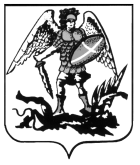 ПРАВИТЕЛЬСТВО АРХАНГЕЛЬСКОЙ ОБЛАСТИМИНИСТЕРСТВО СТРОИТЕЛЬСТВАИ АРХИТЕКТУРЫ АРХАНГЕЛЬСКОЙ  ОБЛАСТИР А С П О Р Я Ж Е Н И Еот 25 сентября 2020 г. № 297-рг. АрхангельскОб учете предложения при подготовке проекта по внесению изменений 
в правила землепользования и застройки муниципального образования «Пертоминское» Приморского муниципального района Архангельской области 
В соответствии с пунктом 22 Порядка деятельности комиссии 
по подготовке проектов правил землепользования и застройки муниципальных образований Архангельской области, утвержденного постановлением министерства строительства и архитектуры Архангельской области от 02.12.2019 № 20-п, а также на основании пункта 12 протокола заседания комиссии по подготовке проектов правил землепользования 
и застройки муниципальных образований Архангельской области 
от 28.08.2020 № 43:1. Учесть предложение федерального государственного бюджетного учреждения «Национальный парк «Кенозерский», направленное администрацией Приморского муниципального района Архангельской области (вх. № 201-2251 от 29.07.2020), о внесении изменений 
в правила землепользования и застройки муниципального образования «Пертоминское» Приморского муниципального района Архангельской области в части включения прибрежной территории Унской губы, граничащую с национальным парком «Онежское Поморье», в категорию земель «земли особо охраняемых территорий и объектов» с целью включения ее в границы национального парка «Онежское Поморье».2. Опубликовать настоящее распоряжение на официальном сайте Правительства Архангельской области в информационно-телекоммуникационной сети «Интернет». 3. Направить копию настоящего распоряжения в орган местного самоуправления Приморского муниципального района Архангельской области для официального опубликования в порядке, установленном 
для официального опубликования муниципальных правовых актов, иной официальной информации. 4. Рекомендовать органу местного самоуправления сельского поселения «Пертоминское» Приморского муниципального района Архангельской области опубликовать настоящее распоряжение на официальном сайте 
в информационно-телекоммуникационной сети «Интернет».5. Настоящее распоряжение вступает в силу со дня его подписания. Исполняющийобязанности министра					                 В.Г. Полежаев